DRAGI MOJI,NA POČETKU NOVOG NASTAVNOG TJEDNA, LIJEPO VAS POZDRAVLJAMO! U NASTAVKU SMO PRIPREMILI ZA VAS NOVE NASTAVNE MATERIJALE! RJEŠAVATE IH PO DANIMA I DATUMIMA KOJI SE NALAZE NA VRHU SVAKE STRANICE.NADAM SE DA STE SVI DOBRO I DA STE ZDRAVI. ČUVAJTE SE!VODITELJ USLUGE POLUDNEVNOG BORAVKA:GORAN BRLEK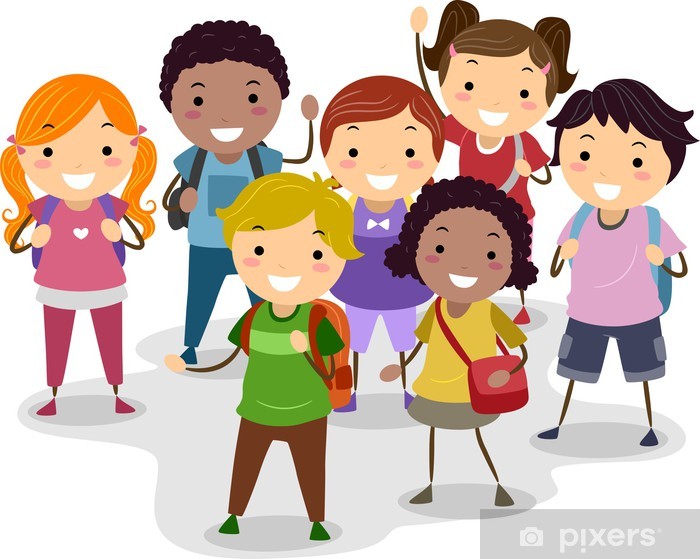 PONEDJELJAK, 23. 3. 2020.ZADATAK 1: POGLEDAJTE LICA. POKUŠAJTE ODNONETNUTI KAKO SE DJEČAK NA POJEDINOJ SLICI OSJEĆA.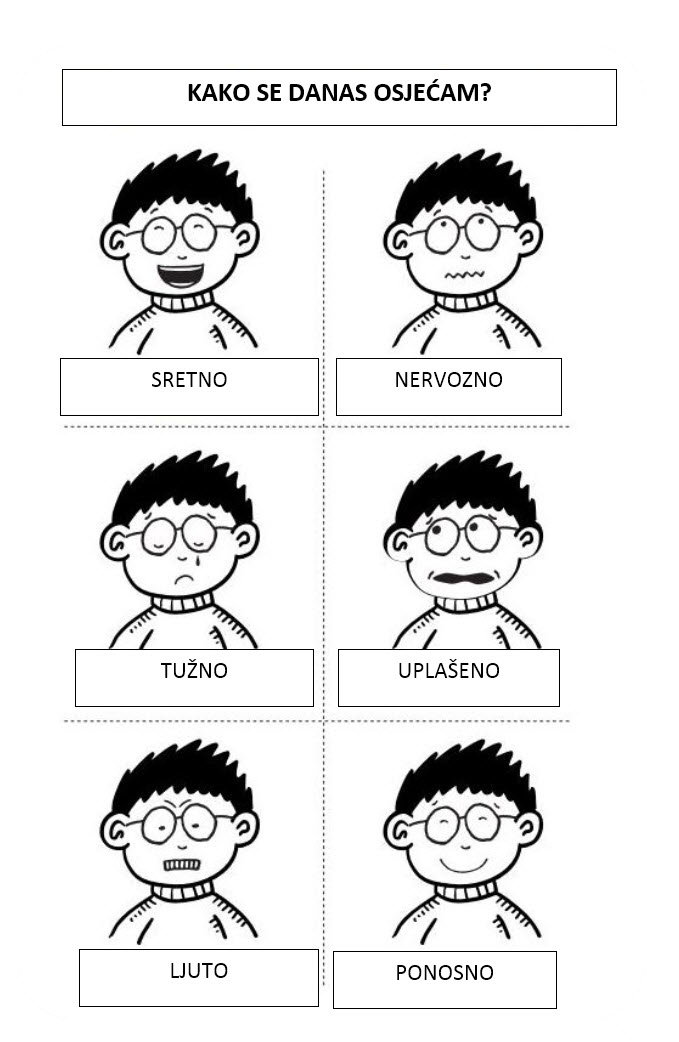 ZADATAK 2: NAPIŠITE ILI NACRTAJTE ŠTO VAS VESELI.VESELI ME…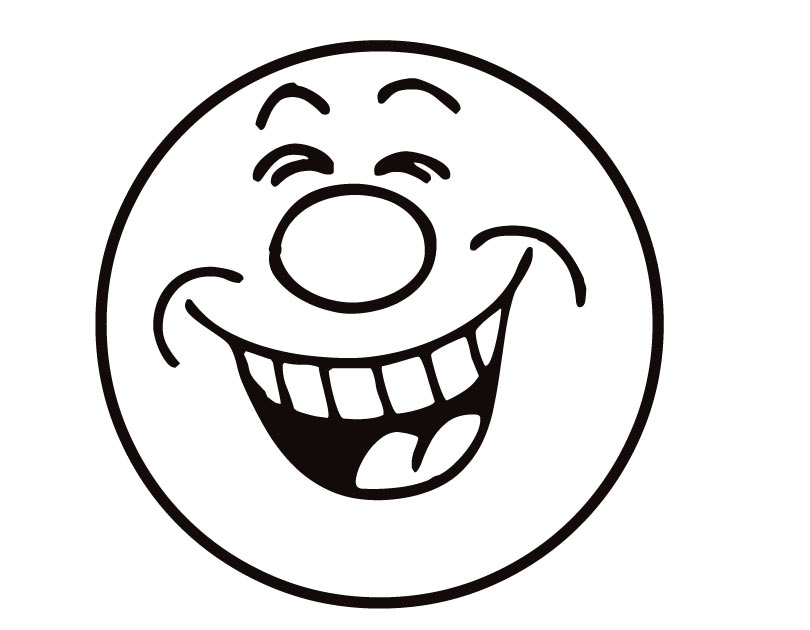 ________________________________________________________________________________________________________________________________________________________________________________________________________________________________________________________________________________________UTORAK, 24. 3. 2020. 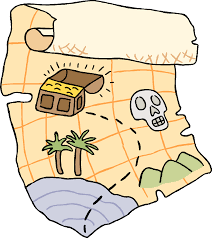 ZADATAK: SLIJEDI UPUTE I ODGOVORI NA PITANJA. POTRAGA ZA BLAGOMU SVOJEM DOMU:SRIJEDA, 25.3. 2020.ZADATAK 1: DANAS POMOGNITE U KUHINJI! POSPREMITE STOL NAKON JELA. OPERITE SUĐE NAKON OBROKA. OBRIŠITE SUĐE. POSPREMITE SUĐE U KUHINJSKE ORMARIĆE.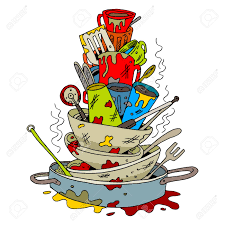 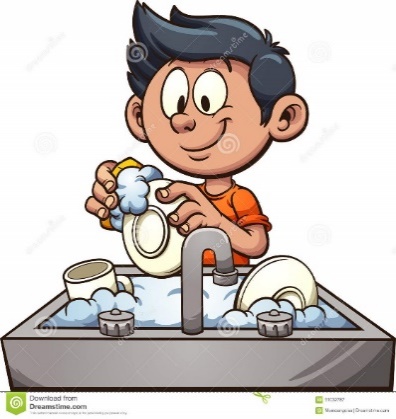 ZADATAK 2: OBOJI PREDMETE KOJE I TI IMAŠ U SVOJOJ KUHINJI.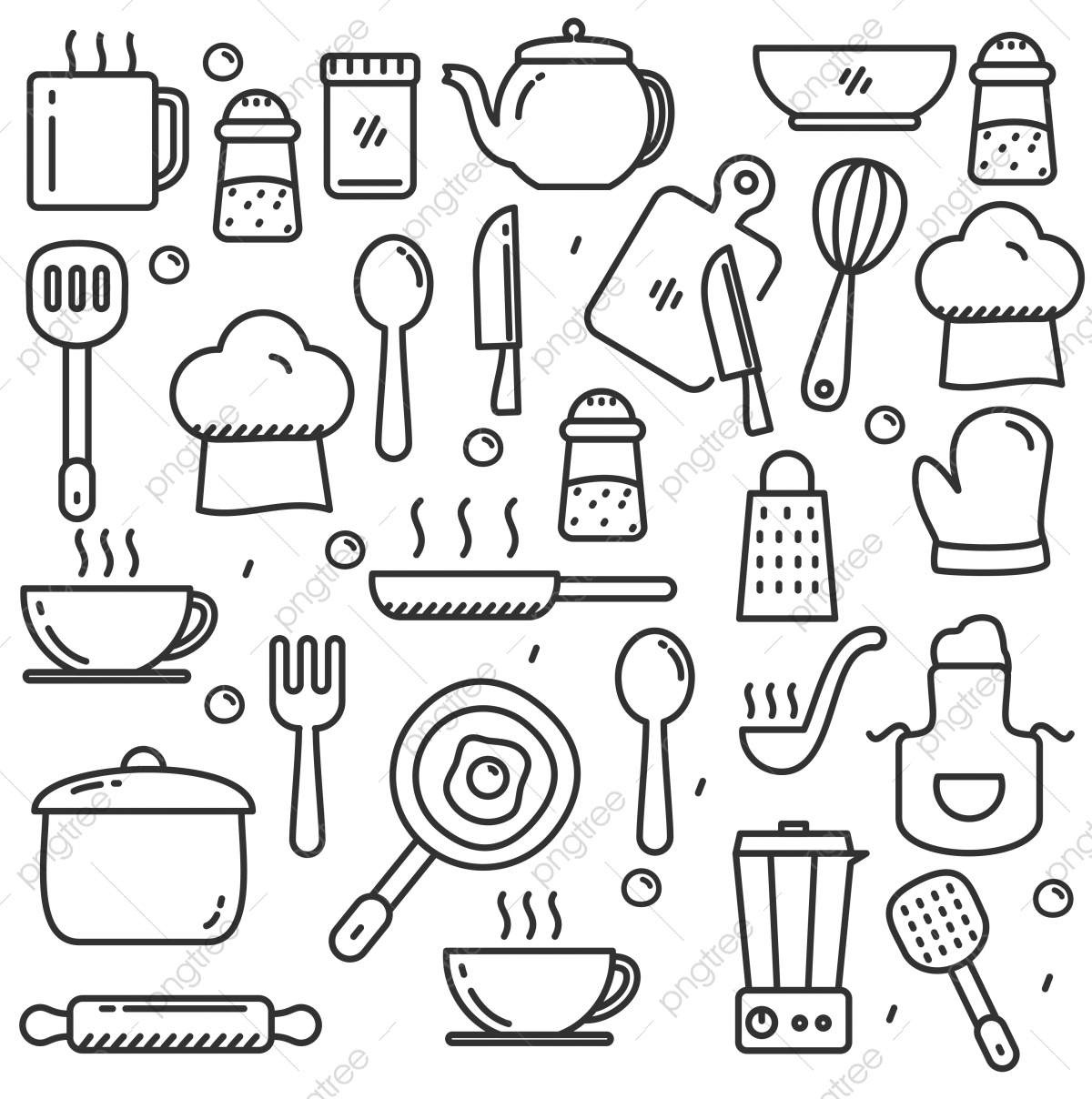 ČETVRTAK 26. 3.2020. ZADATAK 1: PROČITAJ. PREPIŠI REČENICE.OBITELJ JE MJESTO   _____________________________________________                                                GDJE TE SVI VOLE _____________________________________________I JEDVA ČEKAJU _____________________________________________DA DOĐEŠ IZ ŠKOLE.________________________________________________________ZADATAK 2: ŠTO TI NAJVIŠE VOLIŠ RADITI KOD KUĆE SA SVOJIM UKUĆANIMA? ŠTO TI JE NAJDRAŽE? KOLIKO ČLANOVA IMA TVOJA OBITELJ? NACRTAJ SVOJU OBITELJ. OBOJI. 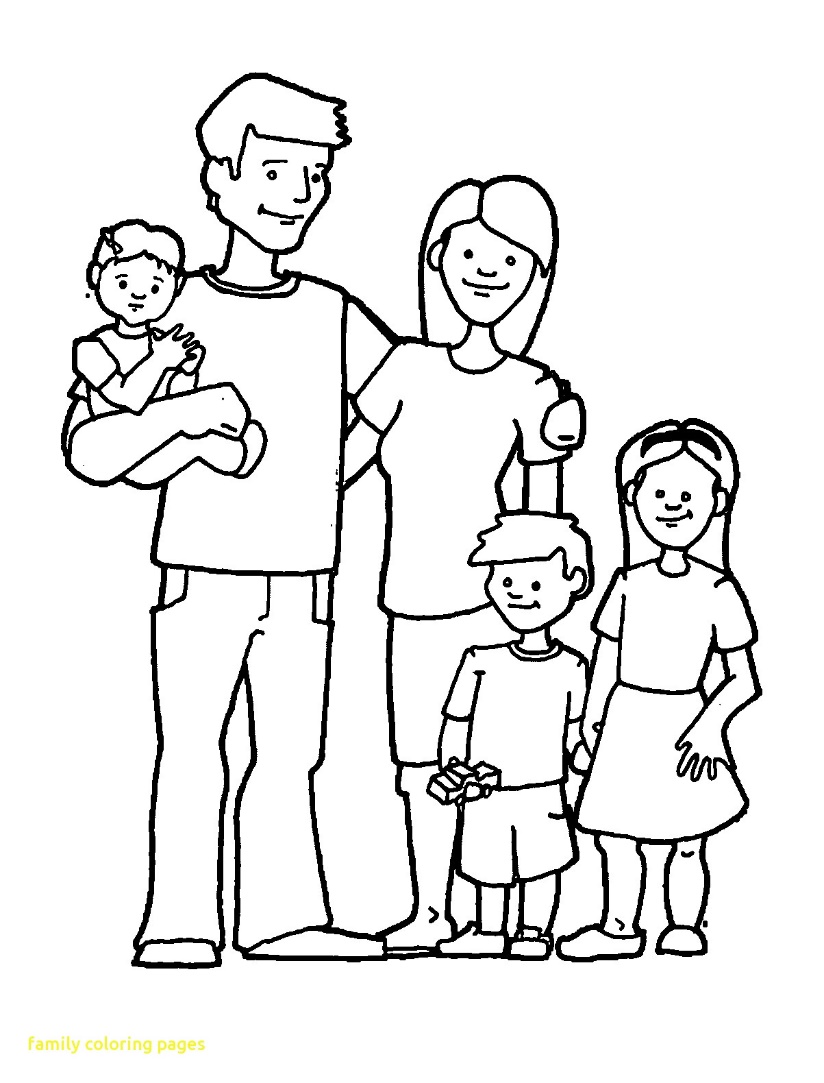 PETAK, 27.3. 2020. U SOBI ILI U DVORIŠTU POSTAVI 2 OZNAKE U RAZMAKU OD OKO 2 DO 3 METRA. KAO OZNAKE MOGU POSLUŽITI ČUNJEVI, PRAZNE PLASTIČNE BOCE ILI STOLICE.1.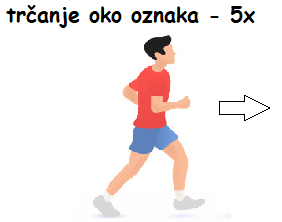 2.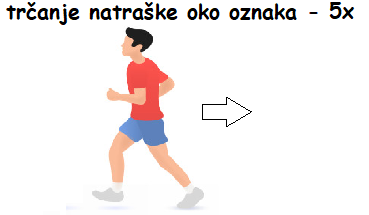 3.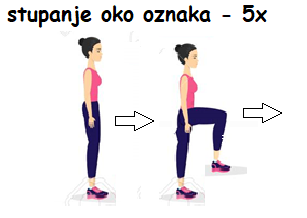 4.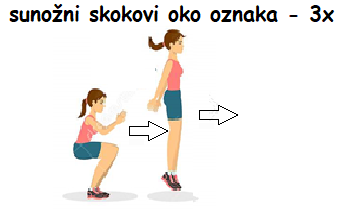 5. 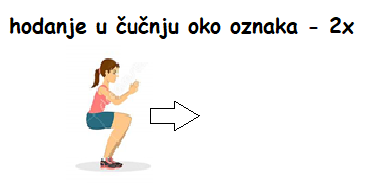 6. 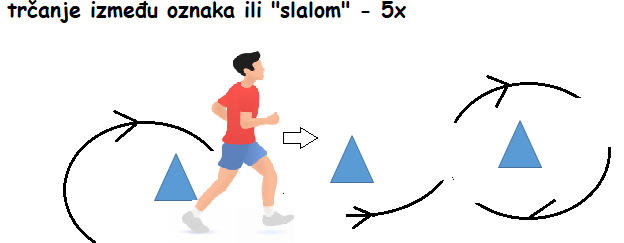 7.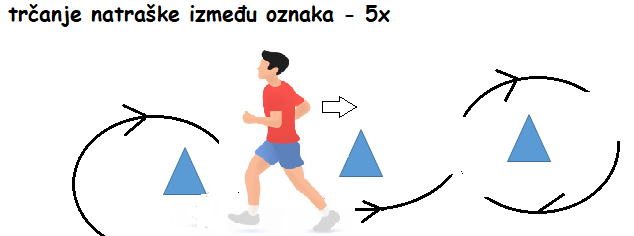 KAD IZVEDETE SVE VJEŽBE SLIJEDI PAUZA OD 1 - 2 MINUTE, NAKON ČEGA SE VJEŽBE 3., 4. I 5. IZVODE JOŠ JEDANPUT.8.    Relaksacija- otresi ruke i noge te duboko udahni 10x.DODATNI ZADATAK KOJI VRIJEDI ZA CIJELI TJEDAN: ODABERITE SVAKI DAN JOS BAREM JEDNU OD AKTIVNOSTI KAKO BI POMOGLI SVOJIM RODITELJIMA U SVAKODNEVNIM OBAVEZAMA. AKTIVNOSTI:POMOĆI U KUHANJU RUČKAPRIPREMITI STOL ZA JELOOPRATI SUĐEPOSPREMITI SVOJU SOBU I KREVETOBRISATI PRAŠINUUSISAVATIPOSADITI VRTKOSITI TRAVUPOMOĆI U OBREZIVANJU VOĆAKASKUPLJATI GRANJEPOMOĆI PEČENJU KOLAČAPROŠETATI PSANAHRANITI KUĆNOG LJUBIMCAIGRATI DRUŠTVENE IGRE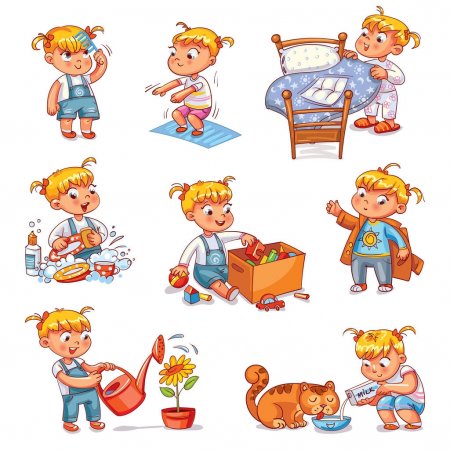 1. Pronađi nešto napravljeno od drva.8. Pronađi nešto napravljeno od plastike.2. Pronađi nešto napravljeno od željeza. 9. Pronađi nešto više od sebe.3. Pronađi nešto niže od sebe.10. Pronađi nešto što počne sa slovom „S“.4. Pronađi nešto žute boje. 11. Pronađi nešto što ima uglove.5. Pronađi nešto s kotačima.12. Pronađi nešto što ima noge.6. Pronađi nešto što se zaključava.13. Pronađi nešto što ima zube.7. Pronađi riječ na zidu. 14. Pronađi nešto za pisanje.